Акт о реализации научных результатов в производство ОАО «Ак тилек»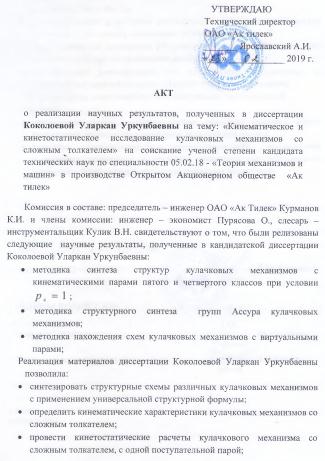 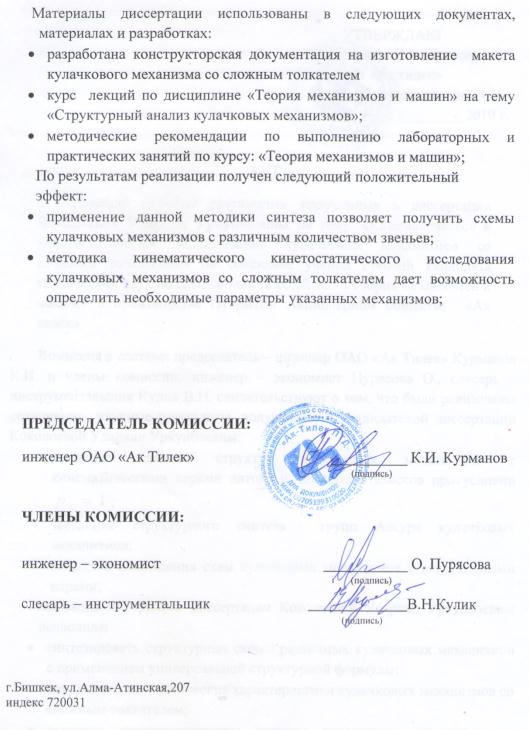 Акт о реализации научных результатов в Кыргызском государственном техническом университете им. И.Раззакова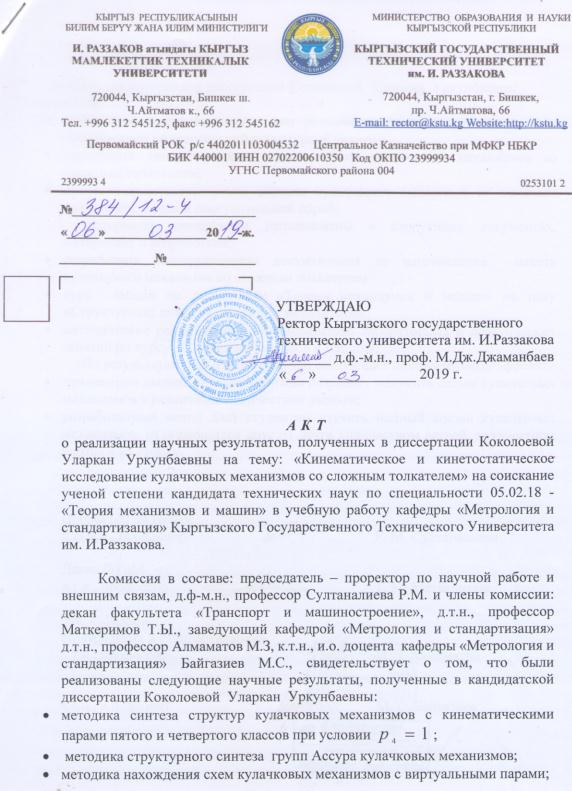 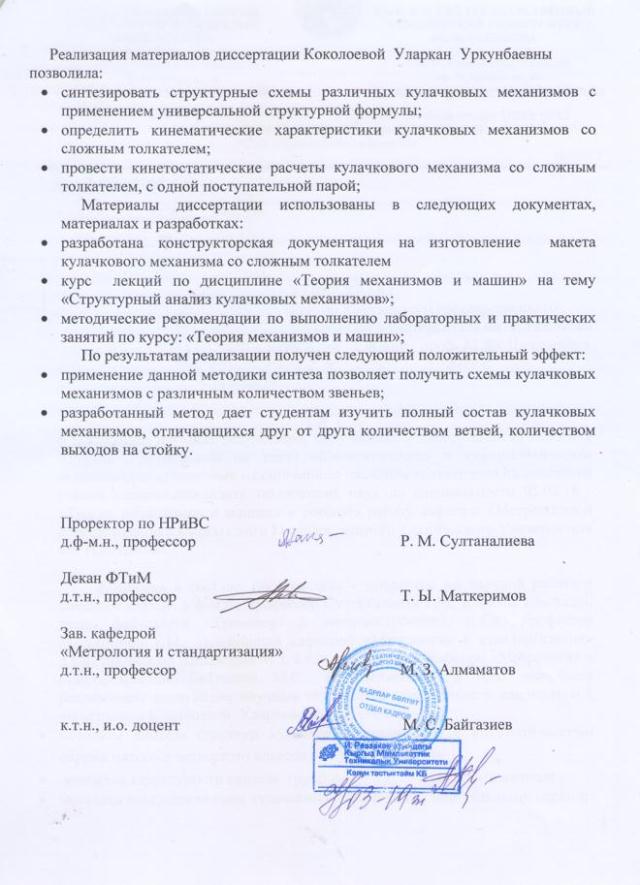 